Algebra 1 Topic 2 Warm Up 											Name:_____________________________	DateEx: 1Ex: 2Ex: 3Ex: 42-0What is the slope of the line:y =  Find the slope of the line from the given points: (2, 3) and (-4, 1)Find the slope of the line from the graph: 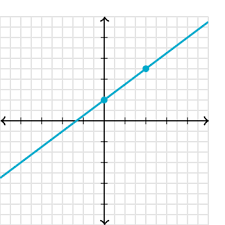 Find the equation of the line from the given table: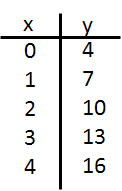 2-2Write the equation of the line in point-slope form that passes through the point (2, -3) and has a slope of -5.Write the equation of the line in point-slope form that passes through (2, -1) and (-3, 3).Sketch the graph of 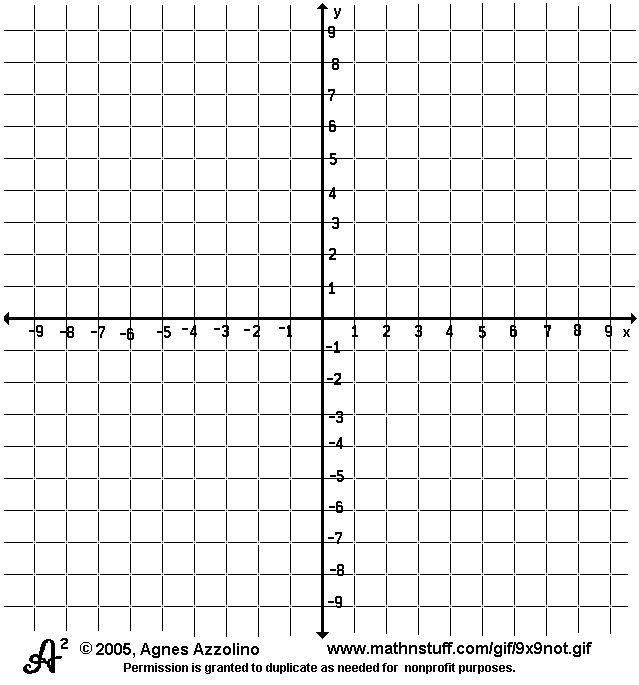 Write the equation of the line from the graph in point-slope form.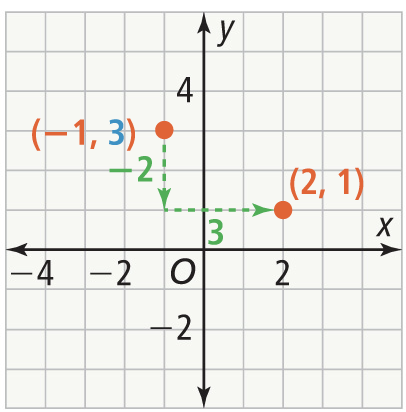 2-1Sketch the graph of the equation.y =  Write the equation of the line in slope-intercept form. 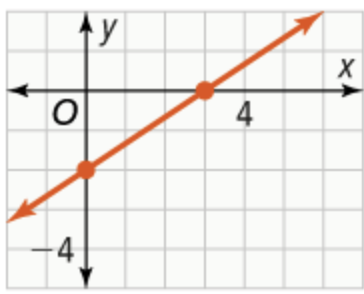 Rewrite the point-slope equation in slope intercept form.Write the equation of the line in slope intercept that passes through the points (5, 4) and (-1, 6). 2-3Write the equation that expresses the following scenario: Hannah will spend $150 on music tickets. Reserved seats cost $25 and general admission tickets cost $10.Find the x and y intercepts and then sketch the graph of 4x + 5y = 10Sketch the graph of the equation 3y = -18 Sketch the graph of the equation 4x = 122-4What are the characteristics of parallel lines?What are the characteristics of perpendicular lines?Write the equation of the line in point-slope form that passes through the point (-3, 5) and is parallel to y =  .Write the equation of the line in slope-intercept form that passes through the point (4, 5) and is perpendicular to y = 2.Are the equations of the lines parallel, perpendicular, or neither? Explain. y = 2x + 6 and y = .ACTWhat is the slope of the line given the equation 3x = 30 – 5y In the standard xy coordinate plane, what is the slope of the line that is perpendicular to 5y – 12x = 35A boat company has a fixed monthly cost of $1500, and $50 per boat. They sell boats for $75 a piece. How many boats must be sold each month to break even. The length in meters of a rectangular fence is 4 more than twice its width. Write an equation in terms of length of the rectangular fence.